677000 203-й мкр, дом 24, г. Якутск. тел:  31-80-82, 31-80-83; эл.почта: detsad23@yaguo.ruПРИКАЗ От 11 октября 2021г. № 01-09-72/2 О создании рабочей группы по разработке
и внедрению внутренней системы оценки качества образованияВ соответствии с Федеральным законом от 29.12.2012 № 273-ФЗ «Об образовании в Российской Федерации», в целях повышения качества образования в МБДОУ «ЦРР – Д/с №23 «Цветик-семицветик» ГО «город Якутск»ПРИКАЗЫВАЮ: Создать рабочую группу по разработке и внедрению внутренней системы оценки качества образования в составе:Руководитель группы:Соломонова П.М.- старший воспитательЧлены группы:Прокопьева Е.А.-старший воспитательКорякина Л.В. –старший воспитатель Троева-Лугинова Л.Д.-педагог-психологСлепцова М.И. –учитель-логопедПрокопьева М.А.-учитель –логопедСпиридонова Ю.Н. –учитель-логопед2. Рабочей группе разработать проект положения о внутренней системе оценки качества образования МБДОУ «ЦРР – Д/с №23 «Цветик-семицветик» ГО «город Якутск» в срок до 22.10.2021г3. Рабочей группе представить разработанные документы на заседание педагогического совета №2.Заведующий                                                            Климовская Н.В. МУНИЦИПАЛЬНОЕ БЮДЖЕТНОЕ ДОШКОЛЬНОЕ   ОБРАЗОВАТЕЛЬНОЕУЧРЕЖДЕНИЕ “ ЦЕНТР РАЗВИТИЯ РЕБЕНКА -  ДЕТСКИЙ САД  № 23  “ЦВЕТИК-СЕМИЦВЕТИК”ГОРОДСКОГО ОКРУГА   “ГОРОД ЯКУТСК”ИНН 1435338615/ КПП 143501001ОГРН 1191447001129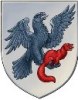 “ДЬОКУУСКАЙ КУОРАТ”КУОРАТТААҔЫ УОКУРУКОСКУОЛА ИННИНЭЭҔИ МУНИЦИПАЛЬНАЙ ҮБҮЛЭНЭР ҮӨРЭХ ТЭРИЛТЭТЭ 23 № - ДЭЭХ “ЦВЕТИК-СЕМИЦВЕТИК” О5О САЙДАР КИИНЭ - УhУЙААНАИНН 1435338615/ КПП 143501001ОГРН 1191447001129